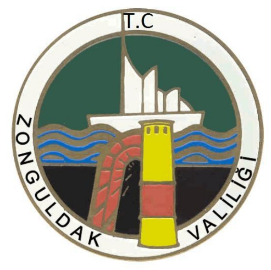 T.C.ZONGULDAK VALİLİĞİİl Basın ve Halkla İlişkiler Müdürlüğü                                                             	                   Tarih:04/11/202004.11.2020 TARİHLİ İL UMUMİ HIFZISSIHHA MECLİSİ KARARIİlimiz Umumi Hıfzıssıhha Meclisi 1593 Sayılı Umumi Hıfzıssıhha Kanununun 23. Maddesi gereği 04.11.2020 tarihinde İlimiz Valisi Mustafa TUTULMAZ başkanlığında toplanarak İçişleri Bakanlığının 03.11.2020 tarihli ve 18089 sayılı “Koronavirüs Ek Tedbirleri” konulu Genelgesi doğrultusunda aşağıdaki kararlar alınmıştır.1.	Sağlık Bakanlığı “Covid­19 Salgın Yönetimi ve Çalışma Rehberi” ile İçişleri Bakanlığının Genelgelerinde belirlenen kural ve önlemler doğrultusunda yürütülen denetim faaliyetlerinin vatandaşlarımızın kalabalık şekilde bulunabildiği pazaryeri, market, otogar, toplu ulaşım aracı, cadde/sokak, park ve bahçeler, alışveriş merkezleri gibi yerlerde yoğunlaşmasının sağlanması, İSDEM’in planladığı şekilde konu bazlı denetimlerin yapılmasına,işletme sahiplerinin Sağlık Bakanlığı Covıd-19 Salgın Yönetimi ve Çalışma Rehberindeki yükümlülüklere uymalarının zorunlu olduğu hususunda tekraren uyarılmasına, denetlemelerde uyulmadığının tespiti halinde idari yaptırımların uygulanmasına2.	İlimiz genelinde aşağıdaki işyerlerinin en geç saat 22:00’de kapanmalarının sağlanmasına;-	Evlere paket servis ve gel­al şeklindeki uygulamalar hariç olmak üzere lokanta, restoran, pastane, kafe, kafeterya gibi yeme­içme yerleri (içkili/içkisiz ayrımı olmaksızın),-	Kahvehane, kıraathane ve çay ocakları,-	Berber, kuaför, güzellik merkezi gibi işyerleri,-	Nikah/Düğün salonları,-	Halı sahalar ve spor salonları,-	İnternet kafeler/salonlar ve elektronik oyun yerleri, bilardo salonları ve lunaparklar,-	Tiyatro, sinema ve konser salonları,-	Yüzme havuzu, hamam, kaplıca, sauna vb. yerler,3.	26.08.2020 tarih ve 2020/11 sayılı Cumhurbaşkanlığı Genelgesi doğrultusunda başta kamu kurum ve kuruluşları olmak üzere tüm özel sektör (sanayi tesisleri dahil) kuruluşlarında uzaktan ve/veya dönüşümlü çalışma gibi esnek çalışma yöntemlerinden azami düzeyde faydalanılmasının sağlanmasına,	Valiliğimizin 31.10.2016 tarih ve 6759 sayılı Mesai Saatleri konulu genelgesi yürürlülüğünü korumakla birlikte, pandemi nedeniyle ikinci bir karara kadar İl genelindeki Belediyeler, İl ve İlçe Özel İdare çalışanlarının mesai saatlerinin ara dinlenmesi dahil olmak üzere 08.00-17.00 olarak düzenlenmesine,4.	 Vatandaşlarımızın bu süreçte kalabalık ortamlardan uzak durmaları, zorunlu haller dışında hane halkı dışındaki kişilerle temas edilmemesi ve ev ziyaretlerinden kaçınmalarının tavsiye edilmesine,5.	65 yaş ve üzeri vatandaşlarımızın; AVM, market, semt pazarı, pazar yeri vb. toplu alışveriş mekanlarını 16.30-18.30 saatleri arasında, toplu taşıma araçlarını ise 07.30-09.30 ile 16.30-18.30 saatleri arasında zorunlu kalmadıkça kullanmamalarının önerilmesine,6.	Kamu kurum ve kuruluşları, bankalar ve yoğunluk oluşabilecek büyük işyerlerinde pandemi nedeniyle alınan tedbirler kapsamında birimleriyle ilgili işlemler nedeniyle bina dışında oluşan kalabalıklarda sosyal mesafenin korunması için gerekli tedbirlerin (işaretleme, kontrol gibi) kurum yetkililerince alınmasınaUygulamada herhangi bir aksaklığa ve mağduriyete neden olunmaması, alınan kararlara uymayan şahıslara Kabahatler Kanununun 32. Maddesi gereğince 392,00 TL idari para cezası, alınan  kararlara uymayan  işyerlerine/işletmelere/kurumlara  ise  Umumi  Hıfzıssıhha  Kanununun 282. Maddesi gereğince 3.180,00 TL idari para cezası verilmesi, maske kullanım kurallarına aykırı hareket eden vatandaşlarımıza Umumi Hıfzıssıhha Kanununun 282. Maddesi uyarınca 900,00 TL idari para cezası uygulanmasına, aykırılığın durumuna göre kanunun ilgili maddeleri gereğince işlem yapılması, konusu suç teşkil eden davranışlara ilişkin Türk Ceza Kanununun 195. Maddesi kapsamında gerekli adli işlemlerin başlatılmasına karar verilmiştir.Kamuoyuna saygıyla duyurulur.